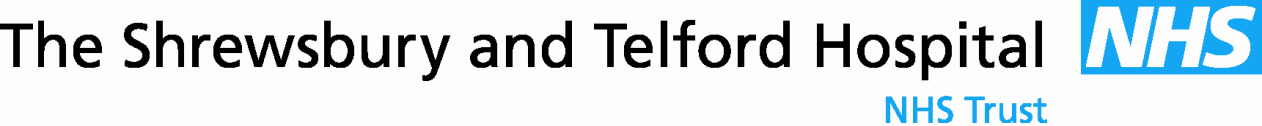 Our Ref:   DC/DB									26th Januaray 2016Dear Sirs, I have had the pleasure to have worked with Derek for over the past 15 monthsDerek is customer focused, driven to achieve the best for his clients , whether this is internal and external and has the ability to read the room well in meetings so he can add value .Derek also has a personality can distill tension and ensure all have their chance to add value. He also  brings with him a strong network of knowledge which he shares to the benefit of all those working with him.At all times Derek is professional ensuring that the organisation/ trust he is working with can feel confident in his approach and integrity . Derek has a high work ethic, does not count the time he works instead delivers results From a leadership perspective he  has the ability to work  well both managing  and being part of  team . When there are difficult decisions to  make Derek is confident  to make these calls as well as challenge others to ensure at all times the trust ended with the best results .Derek will be sadly missed by our trust when he moves on but will be a great assest to any organisation that he moves onto Yours sincerely,David ChanEstates Site ManagerStrictly Private and ConfidentialPrincess Royal Hospital Estates DepartmentApley CastleTelford ShropshireTF1 6TFTel:  01952 565769